adidas celebrates unity with the unveil of ‘Uniforia’ - the Official Match Ball for UEFA EURO2020TM - Uniforia is created to reflect the Pan-European spirit of next year’s tournament -- adidas fused art and football to create a ball that speaks to the power of coming together -- Uniforia ball marks the 60th anniversary of the tournament, to be held across 12 host cities for the first time -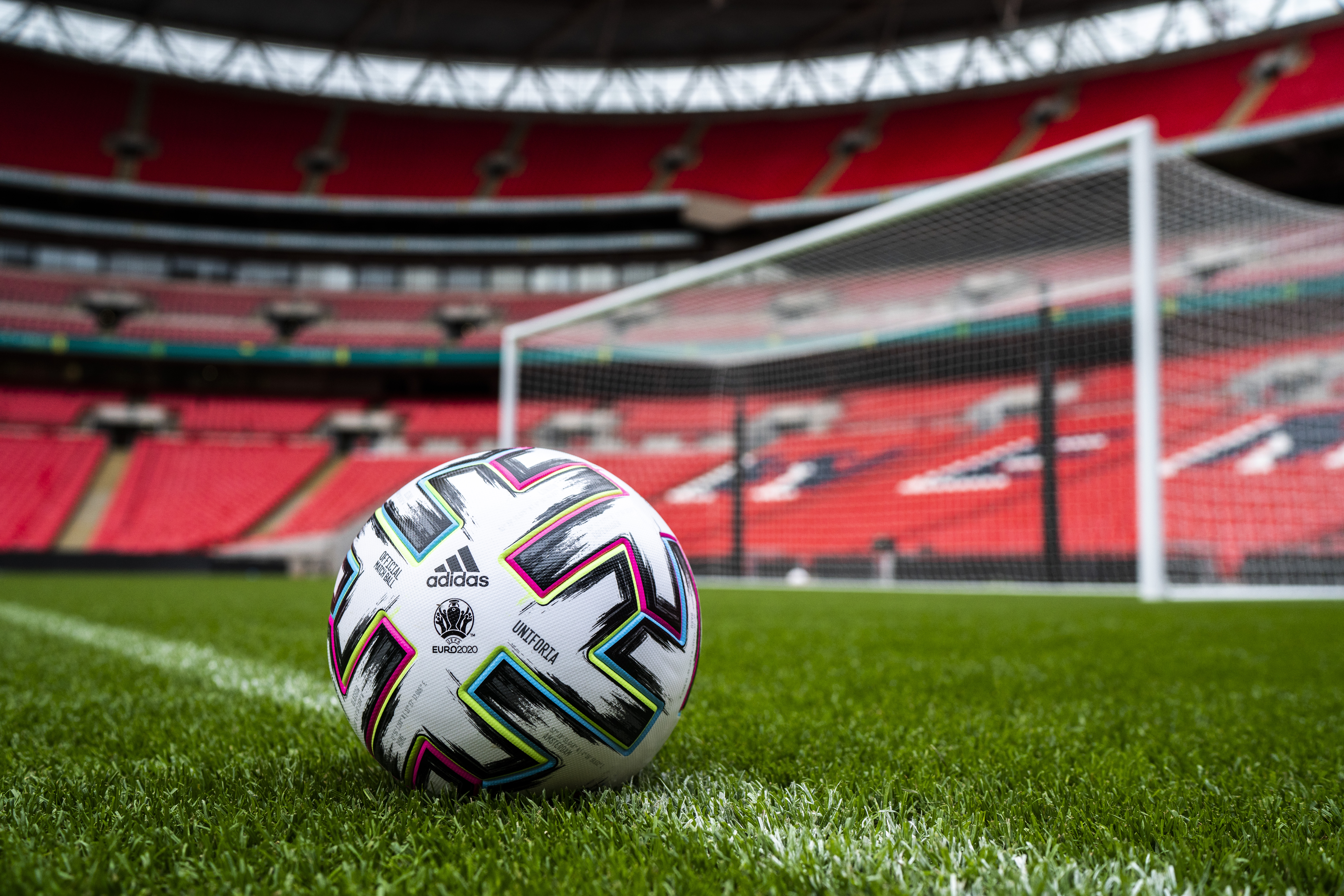 Herzogenaurach, November 6, 2019: adidas today reveals Uniforia - the Official Match Ball for UEFA EURO2020TM. Named in honour of the unity and the euphoria that football can bring, the ball is designed to celebrate the togetherness that next year’s tournament will inspire across the continent as part of its new look for 2020.Drawing inspiration from the tournament’s revamped format which will see it played out across 12 different European countries for the first time ever, Uniforia’s design commemorates the notion of crossing bridges, blending borders and diversity of fan and athlete through a unique collision of art and football. These elements were the starting point for the design process of the ball which began in 2018.Anika Marie Kennaugh, Product Designer at adidas, commented: “When designing an Official Match Ball, we always look to reflect culture; what is the spirit of the street that we can proudly showcase in the stadium. What we saw in our cities – all our key cities – is the need to come together and unite for change. As one of the major sporting events in the world, UEFA EURO2020TM is a great opportunity to proudly showcase the power of unity and to celebrate sport as a connector of people, ideas and creativity.”Uniforia’s design features bold, black brush-stroke style lines running across the ball, symbolising the blurring of boundaries and crossing of borders as reflective of the competition’s new transcontinental format. These broad strokes are interjected with flashes of bright, light colours throughout, as a celebration of the tournament’s diversity and bringing together of different cultures. As a celebration of unity to mark the 60th anniversary of the competition, UEFA EURO2020TM will be held across 12 countries in the most diverse tournament yet. Enabling the tournament to be closer to fans, the games will take place in the 12 host cities of London, Glasgow, Dublin, Bilbao, Amsterdam, Copenhagen, St. Petersburg, Munich, Budapest, Rome, Bucharest and Baku – the GPS coordinates of each stadium feature within intricate designs on Uniforia, commemorating this unique and historic format. The bold designs feature on a ball that offers the same high-performance structure and panels as recent FIFA World Cup models, but with a unique ‘Hi-White’ material – allowing for better visibility on the pitch for players. Florian Alt, VP Brand Marketing at adidas, said: “In this ground-breaking tournament, adidas will celebrate football – and sport – as a connector of the world. Football is for everyone, regardless of who you are, where you come from or what surface you play on – it unites us all in play. With Uniforia, while it is just a symbol, it is a symbol we all can – and should – unite behind.” The UEFA EURO2020TM ball will be available to purchase online, in adidas retail stores and selected retailers from today.For further information please visit adidas.com/football or follow @adidasfootball on Instagram or twitter to join the conversation.- END -For further media information please visit http://news.adidas.com/GLOBAL/PERFORMANCE/FOOTBALL or contact:Max Mclaren Senior Global PR & Publishing Manager, adidas FootballEmail: max.mclaren@adidas.comTel: +4915116955143Notes to editors:About adidas Footballadidas is the global leader in football. It is the official sponsor / official supplier partner of the most important football tournaments in the world, such as the FIFA World Cup™, the FIFA Confederations Cup and the UEFA Champions League. adidas also sponsors some of the world’s top clubs including Real Madrid, Manchester United, Arsenal, FC Bayern Munich and Juventus. Some of the world’s best players also on the adidas roster are Leo Messi, Paul Pogba, Gabriel Jesus, Mohamed Salah, Roberto Firmino, Paulo Dybala, Thomas Müller, James Rodríguez, Diego Costa and Mesut Özil.